Joyce Niemeyer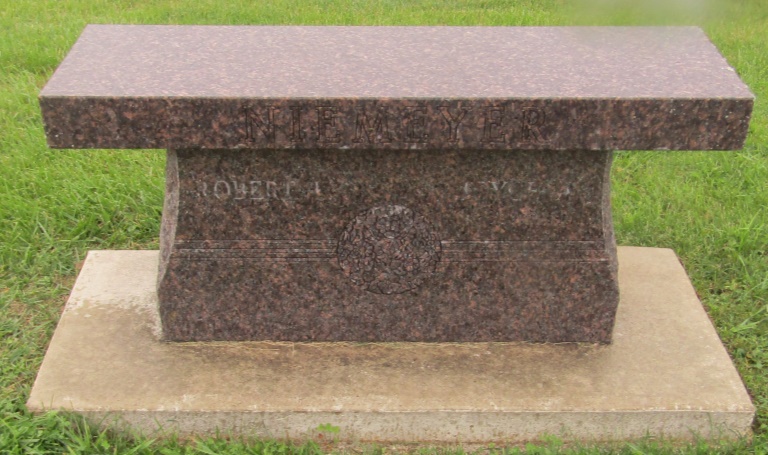 